平成29年度地域実践プログラム　サポート・プログラム○災害等の場合には開催を中止することがあります。その際には可能な限りご連絡いたしますが、ご不明の場合にはお手数ですが下記までお問い合わせください。○受講をお取り止めになる場合は、お早めに下記までご連絡ください。○ご記入いただきました個人情報につきましては、条例に基づいて適切に取り扱い、講座の運営のためのみに使用させていただきます。お申込み先　公立大学法人 横浜市立大学 研究基盤課地域貢献担当　（COC事業担当）〒236-0027 横浜市金沢区瀬戸２２－２TEL 045-787-2205  FAX 045-787-2205  E-mail：coc@yokohama-cu.ac.jp講師プロフィール　　　　　　　　　　　　　　　　　　　　　　　　　　　　　 第１回会場について　　　　　　　　株式会社tvkコミュニケーションズ　メディア事業部　部長　伊藤　悟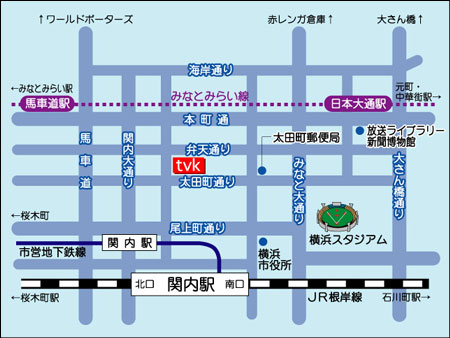 メディア事業部　次長　石渡秀和講座名金沢区や横浜市大の魅力をSNSで発信しよう！tvkスタッフによる映像制作講座金沢区や横浜市大の魅力をSNSで発信しよう！tvkスタッフによる映像制作講座金沢区や横浜市大の魅力をSNSで発信しよう！tvkスタッフによる映像制作講座事　務　処　理　欄ふりがな学科・コース・学年学科・コース・学年事　務　処　理　欄氏名事　務　処　理　欄学籍番号地域実践プログラム履修　　有　　・　　無地域実践プログラム履修　　有　　・　　無地域実践プログラム履修　　有　　・　　無住所　〒　〒　〒　〒電話（連絡の取れる番号）携帯電話Eメールアドレス　　　　　　　　　　　　　　　　　　　　　　　＠yokohama-cu.ac.jp　　　　　　　　　　　　　　　　　　　　　　　＠yokohama-cu.ac.jp　　　　　　　　　　　　　　　　　　　　　　　＠yokohama-cu.ac.jp　　　　　　　　　　　　　　　　　　　　　　　＠yokohama-cu.ac.jp受講動機期待することなど